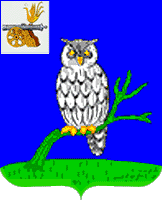 СЫЧЕВСКАЯ  РАЙОННАЯ  ДУМАР Е Ш Е Н И Е от 27 мая 2019 года                                                                                         № 216Об утверждении перечня объектов государственной собственности Смоленской области, передаваемых в собственность муниципального образования «Сычевский район» Смоленской области В соответствии с постановлением Администрации Смоленской области от 29.08.2002 года № 217 «Об утверждении Порядка принятия решения о передаче объектов государственной собственности Смоленской области в собственность муниципального образования и передачи объектов государственной собственности Смоленской области в собственность муниципального образования», Положением о порядке управления и распоряжения объектами муниципальной собственности  муниципального образования «Сычевский район» Смоленской области, утвержденным решением Сычевской районной Думы от 27.02.2013 года № 208, Сычевская районная Дума РЕШИЛА:1. Утвердить перечень объектов государственной собственности Смоленской области, передаваемых в собственность муниципального образования «Сычевский район» Смоленской области, согласно приложению.2. Настоящее решение вступает в силу на следующий день после его официального обнародования.Глава муниципального образования                    Председатель Сычевской районной«Сычевский район»  Смоленской области         Думы______________________ Е.Т.Орлов                     _______________М.А. ЛопуховаПриложениек решению Сычевскойрайонной Думыот 27 мая 2019 г. № 126Перечень объектов государственной собственности Смоленской области, передаваемых в собственность муниципального образования «Сычевский район» Смоленской области№ п/пИнвентарный номер объектаНаименование объектаГод ввода в эксплуатациюКол-во (ед.)Балансовая стоимость  объектов(руб.)112769/2Факс Panasonic KX-FT984RU-B201818 600,00